                          ҠАРАР                                                                                                                          РЕШЕНИЕ                                                                                                                                               ПРОЕКТОб утверждении  Положения о порядке организации и проведении публичных слушаний   в  сельском поселении Кызыльский сельсовет муниципального района Альшеевский район Республики БашкортостанВ соответствии со ст. 28 Федерального закона N 131-ФЗ "Об общих принципах организации местного самоуправления в Российской Федерации", Градостроительным кодексом Российской Федерации, статьи  11 Устава сельского поселения Кызыльский сельсовет муниципального района Альшеевский район Республики Башкортостан Совет сельского поселения Кызыльский  сельсовет муниципального района Альшеевский район Республики Башкортостан  р е ш и л:1. Утвердить  Положение о порядке организации и проведении публичных слушаний   в  сельском поселении Кызыльский сельсовет муниципального района Альшеевский район Республики Башкортостан в новой редакции.    2. Решение Совета сельского поселения Кызыльский сельсовет муниципального района Альшеевский район Республики Башкортостан от 13 июня 2008 года №54 « Положение о публичных слушаниях по проектам муниципальных правовых актов местного значения сельского поселения Кызыльский  сельсовет муниципального района Альшеевский район Республики Башкортостан» признать утратившим силу.3. Настоящее решение обнародовать в установленном порядке и разместить на официальном сайте администрации сельского поселения Кызыльский сельсовет муниципального района Альшеевский район Республики Башкортостан Глава сельского поселения		             		   	Х.Х.ХабибуллинПриложение                                                             к решению Совета сельского поселения                                                                                 Кызыльский сельсовет МР Альшеевский район                                      Республики Башкортостан                                                               от    2018 года №  Положение о порядке организации и проведении публичных слушаний  в сельском поселении Кызыльский сельсовет муниципального района Альшеевский район                     Республики БашкортостанНастоящее Положение о порядке организации и проведения публичных слушаний в муниципальном образовании (далее - Положение) устанавливает в соответствии с Федеральным законом от 06.10.2003 № 131-ФЗ «Об общих принципах организации местного самоуправления в Российской Федерации», Градостроительным кодексом Российской Федерации, Уставом сельского поселения Кызыльский сельсовет муниципального района Альшеевский район Республики Башкортостан  порядок организации и проведения публичных слушаний.1. Общие положения       1.1. Публичные слушания проводятся с целью выявления и учета мнения населения в муниципальном образовании (далее по тексту - муниципальное образование) по проектам муниципальных правовых актов по вопросам местного значения и обеспечения непосредственного участия населения в осуществлении местного самоуправления.1.2. Участниками публичных слушаний могут быть жители сельского поселения Кызыльский сельсовет муниципального района Альшеевский район Республики                 Башкортостан, обладающие избирательным правом  (далее – жители), органы территориального общественного самоуправления, эксперты, давшие заключения на предложения по проекту муниципального правового акта, приглашенные.1.3. Публичные слушания могут проводиться по любым общественно значимым вопросам, проектам нормативных правовых актов, принимаемых     в рамках полномочий органов местного самоуправления сельского поселения Кызыльский сельсовет муниципального района Альшеевский район Республики Башкортостан.1.4. На публичные слушания выносятся: 1) проект устава сельского поселения Кызыльский сельсовет муниципального района Альшеевский район Республики Башкортостан, а также проект муниципального нормативного правового акта о внесении изменений и дополнений в данный устав, кроме случаев, когда в устав сельского поселения Кызыльский сельсовет муниципального района Альшеевский район Республики Башкортостан  вносятся изменения в форме точного воспроизведения положений Конституции Российской Федерации, федеральных законов, конституции (устава) или законов субъекта Российской Федерации в целях приведения данного устава в соответствие с этими нормативными правовыми актами;2) проект местного бюджета и отчет о его исполнении; 3)  проект стратегии социально-экономического развития  сельского поселения;         4) вопросы о преобразовании сельского поселения Кызыльский сельсовет муниципального района Альшеевский район Республики Башкортостан, за исключением случаев, если в соответствии со статьей 13 Федерального закона № 131-ФЗ «Об общих принципах организации местного самоуправления в Российской Федерации» для преобразования сельского поселения Кызыльский сельсовет муниципального района Альшеевский район Республики Башкортостан  требуется получение согласия населения сельского поселения Кызыльский сельсовет муниципального района Альшеевский район Республики Башкортостан , выраженного путем голосования либо на сходах граждан.1.6. Рекомендации публичных слушаний учитываются при подготовке и принятии муниципальных правовых актов.1.7. Каждый житель сельского поселения Кызыльский сельсовет муниципального района Альшеевский район Республики Башкортостан  вправе принять участие в публичных слушаниях, а также направить в органы местного самоуправления сельского поселения Кызыльский сельсовет муниципального района Альшеевский район Республики Башкортостан  свои предложения по вопросам, рассматриваемым на публичных слушаниях.2. Выдвижение инициативы проведения публичных слушаний2.1. Публичные слушания проводятся по инициативе населения, представительного органа сельского поселения Кызыльский сельсовет муниципального района Альшеевский район Республики Башкортостан  или главы сельского поселения Кызыльский сельсовет муниципального района Альшеевский район Республики Башкортостан. 2.2. Инициатива проведения публичных слушаний от имени населения сельского поселения Кызыльский сельсовет муниципального района Альшеевский район Республики Башкортостан, может исходить от группы граждан сельского поселения Кызыльский сельсовет муниципального района Альшеевский район Республики Башкортостан  составляющей не менее 3 % от числа жителей, обладающих избирательным правом.2.3. Инициативная группа граждан, выступившая с правотворческой инициативой, также вправе направить предложение в представительный орган сельского поселения Кызыльский сельсовет муниципального района Альшеевский район Республики Башкортостан  о назначении публичных слушаний  по внесенной ею правотворческой инициативе.2.4. Предложения о проведении публичных слушаний по инициативе представительного органа сельского поселения Кызыльский сельсовет муниципального района Альшеевский район Республики Башкортостан  могут внести депутаты, постоянные и временные комиссии, фракции и депутатские группы представительного органа сельского поселения Кызыльский сельсовет муниципального района Альшеевский район Республики Башкортостан.2.5. Предложения о проведении публичных слушаний  по инициативе главы сельского поселения Кызыльский сельсовет муниципального района Альшеевский район Республики Башкортостан  могут направляться председателю Совета сельского поселения Кызыльский сельсовет муниципального района Альшеевский район Республики Башкортостан  главой администрации сельского поселения Кызыльский сельсовет муниципального района Альшеевский район Республики Башкортостан.2.6. Для назначения публичных слушаний инициативная группа по проведению публичных слушаний готовит обращение в представительный орган сельского поселения  Кызыльский  сельсовет и предоставляет подписи участников публичных слушаний,  постоянно или преимущественно проживающих на соответствующей территории, обладающих активным избирательным правом на выборах в органы местного самоуправления сельского поселения Кызыльский  сельсовет, в поддержку своей инициативы.2.7. Решение о формировании инициативной группы принимается ее членами на собрании и оформляется протоколом. В протоколе указываются вопросы, планируемые к вынесению на публичные слушания, а также перечисляются члены инициативной группы.Подписи должны быть собраны в срок, не превышающий 20 дней с момента подписания протокола о создании инициативной группы. Подписи в поддержку проведения публичных слушаний собираются посредством внесения их в подписные листы. Подписные листы включают ФИО и личную подпись лица, адрес и контактный телефон/электронный адрес. Расходы, связанные со сбором подписей, несет инициативная группа.     Члены инициативной группы при обращении в Представительный орган сельского поселения с предложением о проведении публичных слушаний подают следующие документы:- заявление с указанием вопроса, предлагаемого к вынесению на публичные слушания, и обоснованием необходимости его вынесения на публичные слушания;- сведения о членах инициативной группы (фамилия, имя, отчество, дата рождения, серия и номер паспорта гражданина или документа, заменяющего паспорт гражданина, адрес места жительства, личная подпись);- протокол о создании инициативной группы граждан;- подписи жителей в поддержку инициативы проведения публичных слушаний, оформленные в виде подписных листов.    Представительный орган по результатам рассмотрения поданных инициативной группой документов большинством голосов принимает решение о назначении публичных слушаний или обоснованно отказывает в их назначении.    При отклонении инициативы о проведении слушаний ее инициаторы могут повторно внести предложение о назначении слушаний по данной теме с приложением дополнительно собранных подписей жителей сельского поселения (Рекомендуемое количество дополнительно собираемых подписей составляет 250 - 300 штук). В этом случае слушания по данному вопросу местного значения назначаются представительным органом в обязательном порядке.3. Назначение публичных слушаний3.1. Публичные слушания, инициированные населением сельского поселения Кызыльский сельсовет муниципального района Альшеевский район Республики Башкортостан  или представительным органом сельского поселения Кызыльский сельсовет муниципального района Альшеевский район Республики Башкортостан, назначаются представительным органом сельского поселения Кызыльский сельсовет муниципального района Альшеевский район Республики Башкортостан, а инициированные главой сельского поселения Кызыльский сельсовет муниципального района Альшеевский район Республики Башкортостан  – главой сельского поселения Кызыльский сельсовет муниципального района Альшеевский район Республики Башкортостан. 3.2. Состав и наименование комиссии по подготовке и проведению публичных слушаний (далее – комиссия) определяются органом местного самоуправления, назначившим публичные слушания.3.3. В решении о назначении публичных слушаний указываются:1) наименование проекта муниципального правового акта;2) дата и место проведения публичных слушаний;3) наименование комиссии;4) адрес органа местного самоуправления, назначившего публичные слушания;5) срок подачи в орган местного самоуправления, назначивший публичные слушания, письменных предложений по проекту муниципального правового акта. Указанные предложения должны содержать фамилию, имя, отчество, дату и место рождения, адрес места жительства, серию, номер и дату выдачи паспорта гражданина или иного замещающего его документа, наименование и код органа, выдавшего паспорт или документ, заменяющий паспорт гражданина. Срок подачи указанных предложений не может быть более 10 календарных дней со дня опубликования (обнародования) решения о назначении публичных слушаний;6) иные вопросы.3.3. Решение о назначении публичных слушаний подлежит опубликованию (обнародованию) в течение 5 дней со дня его принятия.3.4. Одновременно с опубликованием (обнародованием) решения                                                 о назначении публичных слушаний опубликованию (обнародованию) подлежит проект муниципального правового акта.4. Подготовка публичных слушаний, учет предложений жителей сельского поселения Кызыльский сельсовет муниципального района Альшеевский район Республики Башкортостан  и их участие в обсуждении проектов, вынесенных на публичные слушания4.1. Подготовка публичных слушаний, назначенных представительным органом сельского поселения Кызыльский сельсовет муниципального района Альшеевский район Республики Башкортостан , осуществляется уполномоченными подразделениями представительного органа.Подготовка публичных слушаний, назначенных главой сельского поселения Кызыльский сельсовет муниципального района Альшеевский район Республики Башкортостан , осуществляется уполномоченными подразделениями местной администрации.4.2. Представительный орган сельского поселения Кызыльский сельсовет муниципального района Альшеевский район Республики Башкортостан  или глава сельского поселения Кызыльский сельсовет муниципального района Альшеевский район Республики Башкортостан  назначают, основного докладчика, председателя (ведущего) и секретаря публичных слушаний и членов секретариата.4.3. В порядке подготовки публичных слушаний профильные комиссии представительного органа, а также подразделения администрации сельского поселения Кызыльский сельсовет муниципального района Альшеевский район Республики Башкортостан  представляют заключения на проекты муниципальных правовых актов, вынесенных на публичные слушания.4.4. Предложения и замечания жителей сельского поселения Кызыльский сельсовет муниципального района Альшеевский район Республики Башкортостан  по проектам муниципальных правовых актов вынесенных на публичные слушания, а также поправки к их положениям направляются в представительный орган сельского поселения Кызыльский сельсовет муниципального района Альшеевский район Республики Башкортостан, а также главе сельского поселения Кызыльский сельсовет муниципального района Альшеевский район Республики Башкортостан.4.5. Жители сельского поселения Кызыльский сельсовет муниципального района Альшеевский район Республики Башкортостан, направившие предложения, замечания и поправки вправе выступить перед участниками публичных слушаний с обоснованием своих предложений и поправок.4.6. Авторы вправе представить на публичные слушания уточнения к внесенным ими предложениям, замечаниям и поправкам.5. Порядок проведения публичных слушаний5.1. Публичные слушания проводятся в день, во время и в месте, указанные в решении о назначении публичных слушаний независимо от количества пришедших на публичные слушания жителей сельского поселения.5.2. Перед началом публичных слушаний ведется регистрация участников публичных слушаний, где указываются имя, отчество, фамилия, адрес места жительства, прием заявок на выступление.5.3. Участники публичных слушаний обязаны соблюдать регламент публичных слушаний, общественный порядок, уважительно относиться к друг к другу, выступающим и председателю (ведущему) публичных слушаний. 5.4. Ведущий открывает публичные слушания, представляет себя и секретаря публичных слушаний, оглашает наименование муниципального правового акта, количество участников публичных слушаний, количество заявок на выступление, количество и обобщенные сведения о поступивших предложениях по проекту муниципального правового акта, сведения об инициаторах публичных слушаний, экспертах и другие сведения.5.5. Время выступления определяется, исходя из количества заявок на выступление, но не может быть более 5 минут на одно выступление.5.6. Поступившие предложения по проекту муниципального правового акта обсуждаются последовательно по соответствующим положениям (статьям) проекта муниципального правового акта, если иной порядок не установлен ведущим.Для организации прений ведущий оглашает поступившие предложения по конкретному положению (статье) проекта муниципального правового акта.После этого ведущий предоставляет слово участнику публичных слушаний, внесшему в установленном порядке указанное(ые) предложение(я) по проекту муниципального правового акта, и подавшему заявку на выступление, в порядке очередности, определяемой в соответствии с пунктом 5.2. настоящего Положения.По окончанию выступления (или по истечении предоставленного времени) ведущий дает возможность другим участникам публичных слушаний высказать мнение по рассматриваемому (ым) предложению(ям).5.7. Участник публичных слушаний, внесший предложение по проекту муниципального правового акта, вправе отозвать указанное предложение, что подлежит занесению в протокол публичных слушаний.5.8. После обсуждения всех поступивших предложений по проекту муниципального правового акта ведущий предоставляет слово иным участникам публичных слушаний, желающим выступить по теме публичных слушаний.5.9. Заседание публичных слушаний может быть продлено или продолжено в другой день по решению председателя (ведущего) публичных слушаний.   5.10. Председательствующий после составления итогового документа с предложениями и рекомендациями ставит на голосование присутствующих итоговый вариант/варианты решения вопроса местного значения. Решения на публичных слушаниях принимаются путем открытого голосования простым большинством голосов от числа зарегистрированных участников слушаний. Каждый присутствующий на слушаниях обладает одним голосом, который он отдает за один из предложенных экспертами вариантов решения вопроса местного значения с учетом рекомендаций, выработанных в рамках слушаний. На голосование должен быть поставлен вопрос об отклонении всех предложенных вариантов решения вопроса местного значения. Результаты голосования заносятся в протокол.В случае отклонения участниками публичных слушаний всех предложенных экспертами слушаний вариантов решения вопроса местного значения эксперты с учетом высказанных замечаний и предложений в течение срока, определенного на самих слушаниях, проводят доработку итогового решения. Доработанное решение/решения снова выносятся на публичные слушания. Количество дополнительных публичных слушаний по вопросу местного значения не ограничивается.5.11. В итоговых рекомендациях публичных слушаний должны содержаться предложения участников публичных слушаний об одобрении или отклонении вынесенных на рассмотрение проектов правовых актов, об одобрении или отклонении поступивших предложений, замечаний и поправок к рассмотренным проектам. Решение об одобрении или отклонении принимается большинством голосов участвующих в обсуждении. Итоговые рекомендации публичных слушаний принимаются в порядке, установленном настоящим Положением.5.12. Итоговые рекомендации публичных слушаний подлежат официальному опубликованию в течение 5 дней со дня их проведения.6. Порядок учета предложений, замечаний и поправок, поступивших от жителей сельского поселения Кызыльский сельсовет муниципального района Альшеевский район Республики Башкортостан  при принятии проектов муниципальных правовых актов.6.1. Предложения, замечания и поправки, поступившие от жителей сельского поселения Кызыльский сельсовет муниципального района Альшеевский район Республики Башкортостан  в порядке проведения публичных слушаний, а также рекомендации публичных слушаний в обязательном порядке рассматриваются представительным органом сельского поселения Кызыльский сельсовет муниципального района Альшеевский район Республики Башкортостан  при принятии проекта муниципального правового акта. 7. Публичные слушания по проекту устава сельского поселения Кызыльский сельсовет муниципального района Альшеевский район Республики Башкортостан, а также проектам решений о внесении изменений и дополнений в устав сельского поселения Кызыльский сельсовет муниципального района Альшеевский район Республики Башкортостан7.1. Публичные слушания по проекту устава сельского поселения Кызыльский сельсовет муниципального района Альшеевский район Республики Башкортостан, а также проектам решений о внесении изменений и дополнений в устав сельского поселения Кызыльский сельсовет муниципального района Альшеевский район Республики Башкортостан  могут быть назначены по инициативе населения, представительного органа сельского поселения Кызыльский сельсовет муниципального района Альшеевский район Республики Башкортостан , главы сельского поселения Кызыльский сельсовет муниципального района Альшеевский район Республики Башкортостан  в порядке, установленном в разделе  3 настоящего Положения.7.2. Проект устава сельского поселения Кызыльский сельсовет муниципального района Альшеевский район Республики Башкортостан, проект муниципального правового акта о внесении изменений и дополнений в устав сельского поселения Кызыльский сельсовет муниципального района Альшеевский район Республики Башкортостан  подлежат официальному опубликованию (обнародованию) с одновременным опубликованием (обнародованием) установленного представительным органом сельского поселения Кызыльский сельсовет муниципального района Альшеевский район Республики Башкортостан  порядка учета предложений по проекту указанного устава, проекту указанного муниципального правового акта, а также порядка участия граждан в его обсуждении не позднее, чем за 30 дней до дня рассмотрения вопроса о принятии устава сельского поселения Кызыльский сельсовет муниципального района Альшеевский район Республики Башкортостан, внесении изменений и дополнений в устав сельского поселения Кызыльский сельсовет муниципального района Альшеевский район Республики Башкортостан  представительным органом сельского поселения Кызыльский сельсовет муниципального района Альшеевский район Республики Башкортостан, и не позднее, чем за 20 дней до проведения публичных слушаний.7.3. В итоговых рекомендациях публичных слушаний должны содержаться предложения участников публичных слушаний об одобрении или отклонении проекта устава сельского поселения Кызыльский сельсовет муниципального района Альшеевский район Республики Башкортостан, проектов решений о внесении изменений и дополнений в устав сельского поселения Кызыльский сельсовет муниципального района Альшеевский район Республики Башкортостан, а также об одобрении или отклонении поступивших предложений, замечаний и поправок к указанным проектам.8. Публичные слушания по проекту бюджета сельского поселения Кызыльский сельсовет муниципального района Альшеевский район Республики Башкортостан  и отчету об исполнении бюджета сельского поселения Кызыльский сельсовет муниципального района Альшеевский район Республики Башкортостан8.1. Публичные слушания по проекту бюджета сельского поселения Кызыльский сельсовет муниципального района Альшеевский район Республики Башкортостан  и отчету об исполнении бюджета сельского поселения Кызыльский сельсовет муниципального района Альшеевский район Республики Башкортостан  назначаются председателем представительного органа сельского поселения Кызыльский сельсовет муниципального района Альшеевский район Республики Башкортостан.8.2. Проект бюджета сельского поселения Кызыльский сельсовет муниципального района Альшеевский район Республики Башкортостан  и отчета об исполнении бюджета сельского поселения Кызыльский сельсовет муниципального района Альшеевский район Республики Башкортостан, выносящиеся на публичные слушания, подлежат официальному опубликованию (обнародованию) с одновременным опубликованием (обнародованием) установленного порядка учета предложений по указанным проектам, а также порядка участия граждан в его обсуждении не позднее, чем за 15 дней  до проведения публичных слушаний.8.3. В итоговых рекомендациях публичных слушаний по проекту бюджета должны содержаться предложения участников публичных слушаний об одобрении или отклонении проекта, а также поступивших предложений, замечаний и поправок к проекту бюджета.В итоговых рекомендациях публичных слушаний по проекту отчета об исполнении бюджета сельского поселения Кызыльский сельсовет муниципального района Альшеевский район Республики Башкортостан  могут содержаться оценки исполнения отдельных разделов бюджета, оценки исполнения финансирования целевых программ, а также предложение признать исполнение бюджета и (или) отчета удовлетворительным  или неудовлетворительным.9. Публичные слушания по   проекту стратегии социально-экономического развития сельского поселения Кызыльский сельсовет муниципального района Альшеевский район Республики Башкортостан9.1. Публичные слушания по проекту стратегии социально-экономического развития  сельского поселения Кызыльский сельсовет муниципального района Альшеевский район Республики Башкортостан,  в том числе проектам планов и программ социально-экономического развития сельского поселения Кызыльский сельсовет муниципального района Альшеевский район Республики Башкортостан, целевым муниципальным программам могут быть назначены по инициативе главы администрации сельского поселения Кызыльский сельсовет муниципального района Альшеевский район Республики Башкортостан  или представительного органа сельского поселения Кызыльский сельсовет муниципального района Альшеевский район Республики Башкортостан  на этапе их разработки.В течение 40 дней со дня внесения указанных проектов на рассмотрение представительного органа представительный орган обязан назначить по ним публичные слушания.9.2.  Проект стратегии социально-экономического развития  сельского поселения Кызыльский сельсовет муниципального района Альшеевский район Республики Башкортостан  подлежат официальному опубликованию (обнародованию) с одновременным опубликованием (обнародованием) установленного порядка учета предложений по указанным проектам, а также порядка участия граждан в его обсуждении не позднее, чем за 30 дней до проведения публичных слушаний.9.3. В итоговых рекомендациях публичных слушаний должны содержаться рекомендации участников публичных слушаний принять, доработать или отклонить указанные проекты, а также рекомендации об одобрении или отклонении поступивших предложений, замечаний                         и поправок к указанным планам и проектам.10. Публичные слушания по вопросам преобразования сельского поселения Кызыльский сельсовет муниципального района Альшеевский район Республики Башкортостан10.1. Публичные слушания по вопросам объединения муниципальных образований, разделения муниципальных образований, изменения статуса городского поселения в связи с наделением его статусом сельского поселения, изменения статуса сельского поселения в связи с наделением его статусом городского поселения, изменения статуса городского поселения                       в связи с наделением его статусом городского округа либо лишением     его статуса городского округа, изменения статуса городского округа в связи  с наделением его статусом городского округа с внутригородским делением либо лишением его статуса городского округа с внутригородским делением, присоединения поселения к городскому округу с внутригородским делением и выделения внутригородского района из городского округа                                                  с внутригородским делением могут быть назначены по инициативе населения, представительного органа сельского поселения Кызыльский сельсовет муниципального района Альшеевский район Республики Башкортостан, главы администрации сельского поселения Кызыльский сельсовет муниципального района Альшеевский район Республики Башкортостан  в порядке, установленном   в разделе 3 настоящего Положения.Публичные слушания по вопросам преобразования сельского поселения Кызыльский сельсовет муниципального района Альшеевский район Республики Башкортостан  по инициативе населения назначаются представительным органом сельского поселения Кызыльский сельсовет муниципального района Альшеевский район Республики Башкортостан  не позднее чем через 30 дней после обращения инициативной группы, образованной в порядке, установленном федеральным законом и принимаемым в соответствии с ним законом Республики Башкортостан для выдвижения инициативы проведения местного референдума.В случае выдвижения инициативы о преобразовании сельского поселения Кызыльский сельсовет муниципального района Альшеевский район Республики Башкортостан  органами государственной власти Республики Башкортостан публичные слушания по вопросам преобразования сельского поселения Кызыльский сельсовет муниципального района Альшеевский район Республики Башкортостан  назначаются представительным органом сельского поселения Кызыльский сельсовет муниципального района Альшеевский район Республики Башкортостан  не позднее чем через 30 дней после обращения органа государственной власти Республики Башкортостан.10.2. Обоснование инициативы по вопросу преобразования сельского поселения Кызыльский сельсовет муниципального района Альшеевский район Республики Башкортостан  инициаторов предложения, проект закона Республики Башкортостан о преобразовании сельского поселения Кызыльский сельсовет муниципального района Альшеевский район Республики Башкортостан, а также заключения представительного органа сельского поселения Кызыльский сельсовет муниципального района Альшеевский район Республики Башкортостан  и администрации сельского поселения Кызыльский сельсовет муниципального района Альшеевский район Республики Башкортостан, содержащие юридическую и социально-экономическую экспертизу указанной инициативы подлежат официальному опубликованию (обнародованию) с одновременным опубликованием (обнародованием) установленного порядка учета предложений по указанным инициативам, а также порядка участия граждан  в их обсуждении не позднее, чем за 30 дней до проведения публичных слушаний и не позднее чем за 60 дней до проведения голосования населения по вопросу преобразования сельского поселения Кызыльский сельсовет муниципального района Альшеевский район Республики                      Башкортостан.10.3. В итоговых рекомендациях публичных слушаний по вопросам преобразования сельского поселения Кызыльский сельсовет муниципального района Альшеевский район Республики Башкортостан  должны содержаться предложения участников публичных слушаний об одобрении   или отклонении указанных инициатив, а также рекомендация согласиться или отклонить указанные инициативы.11. Публичные слушания по проекту генерального плана сельского поселения Кызыльский сельсовет муниципального района Альшеевский район Республики Башкортостан  и проектам изменений генерального плана сельского поселения Кызыльский сельсовет муниципального района Альшеевский район Республики Башкортостан. 11.1. Публичные слушания проводятся в каждом населенном пункте сельского поселения Кызыльский сельсовет муниципального района Альшеевский район Республики Башкортостан. При внесении изменений в генеральные планы публичные слушания проводятся в населенных пунктах, в отношении территорий которых предлагается внесение изменений в генеральные планы, а также в населенных пунктах, имеющих общую границу с указанными населенными пунктами.Для проведения публичных слушаний территория населенного пункта может быть разделена на части в соответствии с установленной законом субъектов Российской Федерации предельной численностью населения, проживающей на территории для проведения публичных слушаний   по проектам генеральных планов.11.2. Публичные слушания по проекту генерального плана сельского поселения Кызыльский сельсовет муниципального района Альшеевский район Республики Башкортостан  и проектам изменений генерального плана сельского поселения Кызыльский сельсовет муниципального района Альшеевский район Республики Башкортостан  назначаются председателем представительного органа сельского поселения Кызыльский сельсовет муниципального района Альшеевский район Республики Башкортостан.11.3. Проект генерального плана, проекты изменений генерального плана, документы, входящие в состав генерального плана в соответствии с положениями Градостроительного кодекса Российской Федерации, подлежат официальному опубликованию с одновременным опубликованием (обнародованием) установленного порядка учета предложений по указанным инициативам, а также порядка участия граждан в их обсуждении не позднее, чем за один месяц до дня проведения публичных слушаний.11.4. В целях доведения до населения информации о содержании проекта генерального плана орган местного самоуправления сельского поселения Кызыльский сельсовет муниципального района Альшеевский район Республики Башкортостан  в обязательном порядке организует выставки, экспозиции демонстрационных материалов проекта генерального плана, выступления представителей органов местного самоуправления, разработчиков проекта генерального плана на публичных слушаниях, обеспечивает опубликование (обнародование) в официальных печатных изданиях, по радио и телевидению со дня опубликования проекта генерального плана по день проведения публичных слушаний.11.5. Срок проведения публичных слушаний с момента оповещения жителей сельского поселения Кызыльский сельсовет муниципального района Альшеевский район Республики Башкортостан  о времени и месте их проведения до дня опубликования заключения о результатах публичных слушаний не может быть менее одного месяца и более трех месяцев.11.5. Итоговые рекомендации публичных слушаний (протокол публичных слушаний) по проекту генерального плана сельского поселения Кызыльский сельсовет муниципального района Альшеевский район Республики Башкортостан  и проектам изменений генерального плана сельского поселения Кызыльский сельсовет муниципального района Альшеевский район Республики Башкортостан  должны содержать предложения участников публичных слушаний об одобрении или отклонении поступивших предложений, замечаний и поправок к проектам, а также заключение о результатах публичных слушаний с рекомендацией об одобрении или отклонении указанных проектов в целом или их отдельных частей.11.6. В случае внесения изменений в проект генерального плана  и повторного внесения проекта генерального плана на рассмотрение представительного органа публичные слушания назначает представительный орган сельского поселения Кызыльский сельсовет муниципального района Альшеевский район Республики Башкортостан.12. Публичные слушания по проектам правил землепользования и застройки  сельского поселения Кызыльский сельсовет муниципального района Альшеевский район Республики Башкортостан.12.1. Публичные слушания по проектам правил землепользовании и застройки в муниципальном образовании назначаются председателем представительного органа сельского поселения Кызыльский сельсовет муниципального района Альшеевский район Республики Башкортостан  в срок не позднее чем через десять дней со дня внесения проекта на рассмотрение                                         в представительный орган сельского поселения Кызыльский сельсовет муниципального района Альшеевский район Республики Башкортостан.12.2. Проект правил землепользования и застройки, документы, входящие в состав правил землепользования и застройки в соответствии   с положениями Градостроительного кодекса Российской Федерации, подлежат официальному опубликованию с одновременным опубликованием (обнародованием) установленного порядка учета предложений по указанным инициативам, а также порядка участия граждан в их обсуждении не позднее, чем за 2 месяца до дня проведения публичных слушаний.12.3. Продолжительность публичных слушаний по проекту правил землепользования и застройки составляет не менее двух и не более четырех месяцев.12.4. Итоговые рекомендации публичных слушаний (протокол публичных слушаний) по проекту правил землепользования и застройки должны содержать предложения участников публичных слушаний об одобрении или отклонении поступивших предложений, замечаний                                 и поправок к проектам, а также заключение о результатах публичных слушаний с рекомендацией об одобрении или отклонении указанного проекта в целом или его отдельных частей.12.5. После завершения публичных слушаний по проекту правил землепользования и застройки, с учетом результатов таких публичных слушаний, комиссия обеспечивает внесение изменений в проект правил землепользования и застройки и представляет указанный проект главе администрации сельского поселения Кызыльский сельсовет муниципального района Альшеевский район Республики Башкортостан . Обязательными приложениями к проекту правил землепользования и застройки являются протоколы публичных слушаний и заключение о результатах публичных слушаний.12.6. Глава администрации сельского поселения Кызыльский сельсовет муниципального района Альшеевский район Республики Башкортостан  в течение десяти дней после представления ему проекта правил землепользования и застройки с приложенными к нему протоколами публичных слушаний   и заключением о результатах публичных слушаний должен принять решение о направлении указанного проекта в представительный орган сельского поселения Кызыльский сельсовет муниципального района Альшеевский район Республики Башкортостан  или об отклонении проекта правил землепользования и застройки и о направлении его на доработку с указанием даты его повторного представления.12.7. Публичные слушания по внесению изменений в правила землепользования и застройки, проводятся в порядке, установленном пунктами 12.1 - 12.6 настоящего Положения.13. Публичные слушания о предоставлении разрешения на условно разрешенный вид использования земельного участка или объекта капитального строительства13.1. Публичные слушания о предоставлении разрешения на условно разрешенный вид использования земельного участка или объекта капитального строительства в муниципальном образовании назначаются представительным органом сельского поселения Кызыльский сельсовет муниципального района Альшеевский район Республики Башкортостан  в срок не позднее чем через десять дней со дня внесения такого обращения на рассмотрение                                         в представительный орган сельского поселения Кызыльский сельсовет муниципального района Альшеевский район Республики Башкортостан .13.2. Срок проведения публичных слушаний с момента оповещения жителей сельского поселения Кызыльский сельсовет муниципального района Альшеевский район Республики Башкортостан  о времени и месте их проведения до дня опубликования заключения о результатах публичных слушаний  не может быть более одного месяца.13.3. На основании заключения о результатах публичных слушаний по вопросу о предоставлении разрешения на условно разрешенный вид использования комиссия осуществляет подготовку рекомендаций о предоставлении разрешения на условно разрешенный вид использования или об отказе в предоставлении такого разрешения с указанием причин принятого решения и направляет их главе администрации сельского поселения Кызыльский сельсовет муниципального района Альшеевский район Республики Башкортостан. Указанное решение подлежит опубликованию в порядке, установленном для официального опубликования муниципальных правовых актов.13.4. Расходы, связанные с организацией и проведением публичных слушаний по вопросу предоставления разрешения на условно разрешенный вид использования, несет физическое или юридическое лицо, заинтересованное в представлении такого разрешения.13.5. В случае, если условно разрешенный вид использования земельного участка или объекта капитального строительства включен в градостроительный регламент в установленном для внесения изменений в правила землепользования и застройки порядке, после проведения публичных слушаний по инициативе физического или юридического лица, заинтересованного в предоставлении разрешения на условно разрешенный вид использования, решение о предоставлении разрешения на условно разрешенный вид использования такому лицу принимается без проведения публичных слушаний.14. Публичные слушания о предоставлении разрешения на отклонение от предельных параметров разрешенного строительства, реконструкции объектов капитального строительства14.1. Публичные слушания о предоставлении разрешения   на отклонение от предельных параметров разрешенного строительства, реконструкции объектов капитального строительства назначаются представительным органом сельского поселения Кызыльский сельсовет муниципального района Альшеевский район Республики Башкортостан  в срок не позднее чем через десять дней со дня внесения такого обращения на рассмотрение  в представительный орган сельского поселения Кызыльский сельсовет муниципального района Альшеевский район Республики Башкортостан.14.2. Срок проведения публичных слушаний с момента оповещения жителей сельского поселения Кызыльский сельсовет муниципального района Альшеевский район Республики Башкортостан  о времени и месте их проведения до дня опубликования заключения о результатах публичных слушаний  не может быть более одного месяца.14.3. На основании заключения о результатах публичных слушаний по вопросу о предоставлении разрешения на отклонение от предельных параметров разрешенного строительства, реконструкции объектов капитального строительства комиссия осуществляет подготовку рекомендаций о предоставлении разрешения на отклонение от предельных параметров разрешенного строительства, реконструкции объектов капитального строительства или об отказе в предоставлении такого разрешения с указанием причин принятого решения и направляет их главе администрации сельского поселения Кызыльский сельсовет муниципального района Альшеевский район Республики Башкортостан . Указанное решение подлежит опубликованию в порядке, установленном для официального опубликования муниципальных правовых актов.14.4. Расходы, связанные с организацией и проведением публичных слушаний по вопросу предоставления разрешения на отклонение от предельных параметров разрешенного строительства, реконструкции объектов капитального строительства, несет физическое или юридическое лицо, заинтересованное в представлении такого разрешения.15. Публичные слушания по проекту планировки территории  и проекту межевания территории15.1. Публичные слушания по проекту планировки территории  и проекту межевания территории проводятся с участием граждан, проживающих на территории, применительно к которой осуществляется подготовка проекта ее планировки и проекта ее межевания, правообладателей земельных участков и объектов капитального строительства, расположенных на указанной территории, лиц, законные интересы которых могут быть нарушены в связи с реализацией таких проектов.15.2. Публичные слушания по проекту планировки территории  и проекту межевания территории назначаются представительным органом сельского поселения Кызыльский сельсовет муниципального района Альшеевский район Республики Башкортостан  в срок не позднее чем через десять дней со дня внесения такого проекта на рассмотрение в представительный орган сельского поселения Кызыльский сельсовет муниципального района Альшеевский район Республики Башкортостан .15.3. Срок проведения публичных слушаний со дня оповещения жителей сельского поселения Кызыльский сельсовет муниципального района Альшеевский район Республики Башкортостан  о времени и месте их проведения до дня опубликования заключения о результатах публичных слушаний   не может быть менее одного месяца и более трех месяцев.15.4. Итоговые рекомендации публичных слушаний (протокол публичных слушаний) по проекту планировки территории и проекту межевания территории должны содержать предложения участников публичных слушаний об одобрении или отклонении поступивших предложений, замечаний и поправок к проекту решения, а также заключение о результатах публичных слушаний с рекомендацией об одобрении или отклонении указанного проекта решения в целом или его отдельных частей.16. Публичные слушания по проекту правил благоустройства территорий сельского поселения Кызыльский сельсовет муниципального района Альшеевский район Республики Башкортостан 16.1. Решение о проведении публичных слушаний по проекту правил благоустройства территории, проекту муниципального правового акта о внесении изменений в правила благоустройства территории (далее – проект правил благоустройства) принимает председатель представительного органа сельского поселения Кызыльский сельсовет муниципального района Альшеевский район Республики Башкортостан  в срок не позднее чем через 10 дней со дня получения такого проекта.16.2. Проект правил благоустройства разрабатывается комиссией, создаваемой постановлением администрации сельского поселения Кызыльский сельсовет муниципального района Альшеевский район Республики Башкортостан .16.3. Публичные слушания начинаются не позднее 15 календарных дней с даты окончания срока представления предложений по проекту правил благоустройства. Срок проведения публичных слушаний с момента размещения информации о времени и месте их проведения до дня опубликования заключения о результатах публичных слушаний не может быть более                                60 календарных дней. 16.4. Публичные слушания по проекту правил благоустройства могут проводиться как в отношении правил благоустройства всей территории сельского поселения Кызыльский сельсовет муниципального района Альшеевский район Республики Башкортостан  (в случае подготовки проекта правил благоустройства всей территории сельского поселения Кызыльский сельсовет муниципального района Альшеевский район Республики Башкортостан), так и в отношении отдельных частей территории сельского поселения Кызыльский сельсовет муниципального района Альшеевский район Республики Башкортостан   (в случае подготовки проекта правил благоустройства части (частей) территории сельского поселения Кызыльский сельсовет муниципального района Альшеевский район Республики Башкортостан). 16.5. Итоговые рекомендации публичных слушаний (протокол публичных слушаний) по проекту правил благоустройства территории должны содержать предложения участников публичных слушаний   об одобрении или отклонении поступивших предложений, замечаний                                      и поправок к проекту решения, а также заключение о результатах публичных слушаний с рекомендацией об одобрении или отклонении указанного проекта решения в целом или его отдельных частей.                                                                                                                                              16.6. Проведение публичных слушаний по проектам изменений  в правила благоустройства территорий сельского поселения Кызыльский сельсовет муниципального района Альшеевский район Республики Башкортостан  осуществляется в порядке, предусмотренном пунктами 16.1-16.5 настоящего Положения.БАШҠОРТОСТАН РЕСПУБЛИКАҺЫӘЛШӘЙ РАЙОНЫМУНИЦИПАЛЬ РАЙОНЫНЫҢҠЫҘЫЛ АУЫЛ СОВЕТЫАУЫЛ БИЛӘМӘҺЕ СОВЕТЫ(БАШҠОРТОСТАН РЕСПУБЛИКАҺЫӘЛШӘЙ РАЙОНЫКЫЗЫЛ АУЫЛ СОВЕТЫ)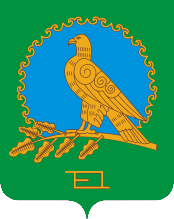 РЕСПУБЛИКА БАШКОРТОСТАНСОВЕТ СЕЛЬСКОГО ПОСЕЛЕНИЯКЫЗЫЛЬСКИЙ СЕЛЬСОВЕТМУНИЦИПАЛЬНОГО РАЙОНААЛЬШЕЕВСКИЙ РАЙОН(КЫЗЫЛЬСКИЙ СЕЛЬСОВЕТАЛЬШЕЕВСКОГО  РАЙОНАРЕСПУБЛИКИ БАШКОРТОСТАН)